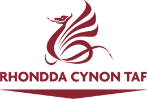 Codi a Chario Disgyblion ag Anghenion ArbennigFfurflen Asesu RisgCefndirCafodd y cynllun Pasbort Cymru Gyfan ei ddatblygu'n wreiddiol yn 2003 gan weithwyr proffesiynol Iechyd a Diogelwch o fewn Ymddiriedolaethau'r GIG yng Nghymru, i sicrhau safonau uchel a chysondeb wrth godi a chario yn y GIG yng Nghymru.Mae'r ffurflen Asesu Risg yma'n deillio o Gynllun Pasbort Codi a Chario Llywodraeth Leol Cymru Gyfan a Hyfforddiant Centaur. Bydd yr hyfforddwyr sy'n rhoi'r hyfforddiant ar y cwrs Codi a Chario Disgyblion ag Anghenion Arbennig wedi cael cwrs hyfforddi'r hyfforddwyr 5 diwrnod ar gyfer Codi a Chario gan gwmni hyfforddiant Centaur. Mae Codi a Chario'n cynnwys symud neu gynnal llwyth â llaw neu drwy ddefnyddio grym corfforol, gan gynnwys codi, gostwng, cario, gwthio a thynnu.  Gall hyn gynnwys symud llwythi byw neu lwythi difywyd. Mae Rheoliadau Gweithrediadau Trin Llaw 1921, a ddiwygiwyd yn 2002, yn dweud fod angen i'r holl staff sy'n ymwneud â Chodi a Chario gael hyfforddiant i'w galluogi i gyflawni eu swyddi yn ddiogel. Codi a Chario anghywir yw un o achosion mwyaf cyffredin anafiadau yn y gwaith gan achosi anhwylderau cyhyr-ysgerbydol yn y gweithle.PwrpasDiben asesiad risg ochr yn ochr â chynllun gofal iechyd (lle y bo'n berthnasol) yw lleihau unrhyw risg o anaf i ddisgybl neu gynhaliwr trwy nodi'r risgiau a chymryd camau i'w lleihau.  Bydd angen i chi adnabod y peryglon a phwy sy'n agored i niwed.  Rhaid asesu anghenion y disgybl yn llawn a chofnodi'r holl fanylion. Cyn symud a thrafod disgyblion, dylid rhoi gwybodaeth berthnasol i staff ynglŷn ag anghenion trin disgyblion, ac unrhyw gyfyngiadau amgylcheddol sydd â'r modd i effeithio ar drosglwyddiadau. Rhaid i staff gael mynediad at asesiadau risg codi a chario bob amser, a dylen nhw fod yn effro i'w cyfrifoldebau i hysbysu eu rheolwr llinell / asesydd risg am unrhyw newidiadau sy'n effeithio ar eu diogelwch personol, eu cydweithwyr neu'r disgyblion.Pam mae angen cynnal asesiad risg? Mae gan leoliadau ddyletswydd gofal am iechyd a diogelwch y rhai sydd dan eu gofal. Bydd asesiad risg yn helpu'r lleoliad i gynllunio a gwneud trefniadau addas i sicrhau bod anghenion plentyn neu berson ifanc yn cael eu diwallu'n ddiogel. Mae yna resymau cyfreithiol dros gael asesiad risg. Mae Rheoliadau Rheoli Iechyd a Diogelwch yn y Gwaith, 1991, yn ei gwneud yn ofynnol i asesiad risg gael ei gynnal ar gyfer yr holl weithgareddau sy'n gysylltiedig â gwaith.Os oes damwain yn ymwneud â phlentyn neu berson ifanc, lle bo’n briodol bydd angen i'r lleoliad ddangos ei fod wedi cymryd pob ‘cam rhesymol’ i atal niwed. Bydd angen cadw copi o'r Asesiad Risg ar ffeil er mwyn cyfeirio ato. Mae arolygwyr ESTYN yn ystyried ystod o dystiolaeth i farnu diogelwch grwpiau penodol o blant a phobl ifainc, gan gynnwys y rhai ag anabledd. Maen nhw'n debygol o ofyn i weld eich asesiad risg. GofynionMae angen llenwi'r ffurflen Asesu Risg yma fel rhan o'r cwrs Codi a Chario Disgyblion ag Anghenion Arbennig. Rhaid i'r asesiad gael ei gwblhau i safon uchel gan yr hyfforddai sydd wedi mynychu'r cwrs (gall Cydlynydd Anghenion Dysgu Ychwanegol / Pennaeth ddarparu cefnogaeth os oes angen). Mae gofyn i Benaethiaid wneud y canlynol:Cadw cofrestr o staff sydd wedi cael hyfforddiant Codi a Chario Disgyblion ag Anghenion Arbennig (Gweler Atodiad 1) a gofalu bod pob aelod o staff sydd wedi cofrestru yn cael hyfforddiant gloywi bob 2 flynedd.Gofalu fod asesiad risg yn cael ei gynnal ar gyfer unrhyw ddisgybl sydd angen cymorth i symud.  Gweithredu ar yr wybodaeth yma i leihau'r risg i'r rhai sy'n gysylltiedig.Gofyn am gyngor gan rieni, therapyddion a chynghorwyr sy'n trin.Rhoi gwybod i'r holl staff sydd wedi cael hyfforddiant am y gweithdrefnau a gofalu eu bod nhw'n dilyn y system a'i chyflawni.Gofalu bod ailasesiadau rheolaidd yn cael eu cynnal.Monitro ac adolygu'r asesiad bob 6 mis yn ogystal â phob tro y bydd unrhyw newidiadau yn digwydd. Rhaid cadw'r Asesiad Risg yn electronig yn yr ysgol ac anfon copi i'r cyfeiriad e-bost isod.  Gofalwch eich bod chi'n defnyddio cyfrif e-bost gweinyddol yr ysgol. Os byddwch chi ddim yn anfon yr Asesiad Risg yn uniongyrchol o gyfeiriad gweinyddol yr ysgol, mae'n bosib byddwch chi'n torri'r rheolau Diogelu Data. Rhaid cwblhau’r Asesiad Risg cyn pen pythefnos ar ôl ymgymryd â’r cwrs 'Codi a Chario Disgyblion ag Anghenion Arbennig'.  Os byddwn ni ddim yn derbyn yr asesiad o fewn y cyfnod yma, byddwn ni'n cysylltu â'r Pennaeth/ysgol.  Mae cyflwyno'r asesiad yn ofyniad allweddol i gymhwyso ar y cwrs.  Manylion cyswllt:E-bost: mewnflwchcodiachario@rctcbc.gov.uk Ffôn: 01443 744333Atodiad 1Cofrestr Codi a Chario Disgyblion ag Anghenion ArbennigDefnyddiwch y gofrestr yma i gofnodi manylion yr holl staff sydd wedi derbyn hyfforddiant Codi a Chario Disgyblion ag Anghenion Arbennig. Os yw aelod o staff sy'n gweithio gyda disgybl ar hyn o bryd yn absennol o'r gwaith, gall y Pennaeth alw ar aelod arall o staff ar y gofrestr yma i gefnogi'r disgybl. Bydd angen i'r aelod yma o staff gael mynediad at yr Asesiad Risg a bod yn effro i anghenion y disgybl.  								Atodiad 2Asesu RisgDiben y ffurflen yma yw lleihau'r risg o anaf i ddisgybl neu gynhaliwr trwy nodi'r risgiau a chymryd camau i'w lleihau.  Rhaid ystyried anghenion disgyblion unigol wrth gwblhau'r Asesiad Risg.ADRAN A:  Manylion y DisgyblADRAN B: Statudol ADRAN C: Asesiad Risg AmgylcheddolADRAN D: Cynllun Codi a Chario mwy DiogelEnw'r disgybl: _____________________________ 	Dyddiad Geni: _____________________Nodwch y tasgau a gyflawnwyd, yr offer a ddefnyddiwyd a'r nifer o staff oedd eu hangen.ADRAN E: Asesu'r RisgDefnyddiwch y rhestr wirio yma i asesu'r risg ar gyfer pob tasg yn Adran D.Tasg: _______________________________________________________ADRAN F: Dull ar gyfer Tasg UnigolDefnyddiwch y rhestr wirio yma i asesu'r risg ar gyfer pob tasg sydd wedi'u nodi yn Adran D.ADRAN G: DatganiadauADRAN H: Adolygiad o'r Asesiad Risg Diben yr adolygiad Asesu Risg yw sicrhau bod yr holl wybodaeth yn dal i fod yn berthnasol ac yn gyfredol. Mae angen adolygu'r Asesiad Risg bob 6 mis yn ogystal â phob tro y bydd unrhyw newidiadau'n digwydd, h.y. mae cyflwr y disgybl yn newid a / neu os yw'r amgylchedd / lleoliad yn newid. Adolygwch Adrannau A-F i gwblhau adran G a H. Rhowch dic i nodi bod adolygiad wedi'i gynnal. ADRAN I: Newidiadau a wnaedADRAN J: Datganiadau:ADRAN K: Adolygiad OfferDefnyddiwch y tabl isod i adolygu diogelwch yr offer yn yr ysgol. Mae'r teclyn codi yn cael ei wasanaethu gan Vision Products bob 6 mis.Mae'r gwely / bwrdd newid yn cael ei wasanaethu gan Vision Products bob 12 mis. Os yw'r gwasanaeth yn hwyr, cysylltwch â Vision Products.Rhestr Wirio ar gyfer CwblhauEnw Pennaeth yr Ysgol:		 ___________________________________Llofnod Pennaeth yr Ysgol: 	____________________________________Dyddiad: 					____________________________________EnwSwyddDyddiad yr Hyfforddiant LlawnDyddiad yr Hyfforddiant GloywiEnw'r disgybl:Ysgol:Cyfeiriad:Cyfeiriad yr ysgol:Dyddiad geni:Pwysau:       	(Kg)Lefel Annibyniaeth:Taldra:     Tal Canolig  ByrSylwadauSylwadauUnrhyw Hanes Meddygol perthnasolHyfywedd Meinwe (Anawsterau cyffwrdd / defnyddio offer)Anabledd Corfforol (Diagnosis)Hanes Cwympiadau       (Yn yr ysgol neu du allan i'r ysgol)Seicolegol                                   (Lefel straen - modd achosi tensiwn)Ystyriaethau diwylliannol/crefyddolStatws Poen                                (Rheoli poen)Ymlyniad                                       (Prosthesis - rhannau artiffisial o'r corff)Ardal sy'n cael ei hasesuPeryglon sydd wedi'u nodiPeryglon sydd wedi'u nodiCamau gweithreduDyddiad gweithreduCyfyngiadau gofod ar symudedd triniwr / offerMynediad (mewnol) Drysau, tramwyfeydd, grisiauMynediad (allanol) Grisiau, drysau ac atiPeryglon Llithro / Baglu Ceblau trydan, rygiau, lloriauDodrefn Gwely newid / ystafell ddosbarth / arallTymheredd / Lleithder / GoleuadauCyflenwad trydan Cyflwr, hygyrchedd Cerbyd CludoCerbyd hygyrchArallRhifTasgIe/NaNifer aelodau o staffOffer a ddefnyddiwydSylwadauTroi ar y gwelySymud i fyny/i lawr y gwelyEistedd i fyny ar y gwelySymud ar/oddi ar y gwelyTrosglwyddo o'r gwely i'r gadair Trosglwyddo o'r gadair i'r gwelySymud ar y gadairCadair i gadairSefyllSymudMynd i'r ty bachYmolchi a chael bathArallBydd angen cwblhau Adran E a F ar gyfer POB TASG ar gyfer unrhyw dasgau a nodir yn yr adran ymaBydd angen cwblhau Adran E a F ar gyfer POB TASG ar gyfer unrhyw dasgau a nodir yn yr adran ymaBydd angen cwblhau Adran E a F ar gyfer POB TASG ar gyfer unrhyw dasgau a nodir yn yr adran ymaBydd angen cwblhau Adran E a F ar gyfer POB TASG ar gyfer unrhyw dasgau a nodir yn yr adran ymaBydd angen cwblhau Adran E a F ar gyfer POB TASG ar gyfer unrhyw dasgau a nodir yn yr adran ymaBydd angen cwblhau Adran E a F ar gyfer POB TASG ar gyfer unrhyw dasgau a nodir yn yr adran ymaTiciwch y blwch priodol.  Mae tic 'ie' yn nodi y gallai fod angen cymryd camau pellach i leihau'r risg IeNaYDY'R DASG YMA'N CYNNWYS:xxDal llwythi i ffwrdd o'ch corff?Troi?Plygu?Ymestyn i fyny?Symudiadau fertigol mawr o'r llawr?Cario llwythi am bellter maith?Gwthio / tynnu egnïol?LLWYTHYdy'r llwyth:Yn drwm? (rhowch y pwysau)Yn swmpus neu'n lletchwith?Yn anodd eu dal?Ansefydlog / anrhagweladwy?Niweidiol e.e. miniog, poeth?Ymddygiad ymosodol?GALLUEDD UNIGOL:Ydy'r dasg:Yn gofyn am nerth neu daldra anarferol?Yn beryglus i'r rhai sydd â phroblemau iechyd?Yn beryglus i'r rhai sy'n feichiog?Yn gofyn am wybodaeth a / neu hyfforddiant arbennig?Yn gofyn am ddillad amddiffynnol personol?Ffactorau eraillYR AMGYLCHEDDA oes:Cyfyngiadau ar osgo e.e. gofod cyfyngedig, arwyneb gwaith isel?Lloriau anwastad, llithrig neu ansad?Amrywiadau mewn lefelau e.e. grisiau?Amgylchiadau gwael o ran goleuo?Amgylchiadau Poeth/oer/llaith?Enw'r disgyblDyddiad geniTasgCynllun Gweithredu cam wrth gam:Rhiant/Cynhaliwr Rydw i'n cadarnhau fy mod yn hapus gyda'r wybodaeth sy'n cael ei chynnwys ar y ffurflen yma (ac unrhyw wybodaeth ychwanegol sydd wedi'i chynnwys).Rydw i'n effro i:sut y caiff y data personol ei ddefnyddio i nodi cymorth ychwanegol os yw'n briodol;sut mae modd cael mynediad at hawliau gwybodaeth a gwybodaeth bellach trwy'r tudalennau Diogelu Data ar wefan y Cyngor.rhowch eich llofnod ar gyfer pob tasgGweithiwr dan Hyfforddiant Rydw i'n cadarnhau bod yr wybodaeth ar y ffurflen yma (ac unrhyw wybodaeth ychwanegol sydd ynghlwm) yn gywir.Rydw i'n cadarnhau fy mod wedi derbyn hyfforddiant priodol i'm gwneud yn gymwys i lenwi'r Ffurflen Asesu Risg.Gweithiwr dan Hyfforddiant Rydw i'n cadarnhau bod yr wybodaeth ar y ffurflen yma (ac unrhyw wybodaeth ychwanegol sydd ynghlwm) yn gywir.Rydw i'n cadarnhau fy mod wedi derbyn hyfforddiant priodol i'm gwneud yn gymwys i lenwi'r Ffurflen Asesu Risg.Gweithiwr dan Hyfforddiant Rydw i'n cadarnhau bod yr wybodaeth ar y ffurflen yma (ac unrhyw wybodaeth ychwanegol sydd ynghlwm) yn gywir.Rydw i'n cadarnhau fy mod wedi derbyn hyfforddiant priodol i'm gwneud yn gymwys i lenwi'r Ffurflen Asesu Risg.Gweithiwr dan Hyfforddiant Rydw i'n cadarnhau bod yr wybodaeth ar y ffurflen yma (ac unrhyw wybodaeth ychwanegol sydd ynghlwm) yn gywir.Rydw i'n cadarnhau fy mod wedi derbyn hyfforddiant priodol i'm gwneud yn gymwys i lenwi'r Ffurflen Asesu Risg.Gweithiwr dan Hyfforddiant Rydw i'n cadarnhau bod yr wybodaeth ar y ffurflen yma (ac unrhyw wybodaeth ychwanegol sydd ynghlwm) yn gywir.Rydw i'n cadarnhau fy mod wedi derbyn hyfforddiant priodol i'm gwneud yn gymwys i lenwi'r Ffurflen Asesu Risg.Enw'r Gweithiwr dan Hyfforddiant:Llofnod y Gweithiwr dan Hyfforddiant:Dyddiad:Nodiadau ychwanegol:Pennaeth Rydw i'n cadarnhau bod yr wybodaeth sy'n cael ei chynnwys ar y ffurflen yma (ac unrhyw wybodaeth ychwanegol sy'n cael ei chynnwys) yn gywir.Rydw i wedi rhoi gwybod i'r rhiant/cynhaliwr am:sut y caiff y data personol ei ddefnyddio i nodi cymorth ychwanegol os yw'n briodol.sut mae modd cael mynediad at hawliau gwybodaeth a gwybodaeth bellach trwy'r tudalennau Diogelu Data ar wefan y Cyngor.Pennaeth Rydw i'n cadarnhau bod yr wybodaeth sy'n cael ei chynnwys ar y ffurflen yma (ac unrhyw wybodaeth ychwanegol sy'n cael ei chynnwys) yn gywir.Rydw i wedi rhoi gwybod i'r rhiant/cynhaliwr am:sut y caiff y data personol ei ddefnyddio i nodi cymorth ychwanegol os yw'n briodol.sut mae modd cael mynediad at hawliau gwybodaeth a gwybodaeth bellach trwy'r tudalennau Diogelu Data ar wefan y Cyngor.Pennaeth Rydw i'n cadarnhau bod yr wybodaeth sy'n cael ei chynnwys ar y ffurflen yma (ac unrhyw wybodaeth ychwanegol sy'n cael ei chynnwys) yn gywir.Rydw i wedi rhoi gwybod i'r rhiant/cynhaliwr am:sut y caiff y data personol ei ddefnyddio i nodi cymorth ychwanegol os yw'n briodol.sut mae modd cael mynediad at hawliau gwybodaeth a gwybodaeth bellach trwy'r tudalennau Diogelu Data ar wefan y Cyngor.Pennaeth Rydw i'n cadarnhau bod yr wybodaeth sy'n cael ei chynnwys ar y ffurflen yma (ac unrhyw wybodaeth ychwanegol sy'n cael ei chynnwys) yn gywir.Rydw i wedi rhoi gwybod i'r rhiant/cynhaliwr am:sut y caiff y data personol ei ddefnyddio i nodi cymorth ychwanegol os yw'n briodol.sut mae modd cael mynediad at hawliau gwybodaeth a gwybodaeth bellach trwy'r tudalennau Diogelu Data ar wefan y Cyngor.Pennaeth Rydw i'n cadarnhau bod yr wybodaeth sy'n cael ei chynnwys ar y ffurflen yma (ac unrhyw wybodaeth ychwanegol sy'n cael ei chynnwys) yn gywir.Rydw i wedi rhoi gwybod i'r rhiant/cynhaliwr am:sut y caiff y data personol ei ddefnyddio i nodi cymorth ychwanegol os yw'n briodol.sut mae modd cael mynediad at hawliau gwybodaeth a gwybodaeth bellach trwy'r tudalennau Diogelu Data ar wefan y Cyngor.Enw'r Pennaeth:Llofnod y Pennaeth:Dyddiad:Nodiadau ychwanegol:Dyddiad yr Adolygiad:Adolygiad o'r Asesiad Risg CyfanNewidiadau a wnaed Newidiadau a nodwyd yn Adran H Dim camau i'w cymryd Newidiadau a wnaed Newidiadau a nodwyd yn Adran H Dim camau i'w cymryd Newidiadau a wnaed Newidiadau a nodwyd yn Adran H Dim camau i'w cymryd Newidiadau a wnaed Newidiadau a nodwyd yn Adran H Dim camau i'w cymryd ProblemProblemProblemProblemNewidiadauNewidiadauDyddiad:Rhif y Dasg:Offer:Beth yw'r broblem?Beth yw'r broblem?Beth yw'r broblem?Beth yw'r broblem?Nifer aelodau o staffBeth yw'r broblem?Beth yw'r broblem?Beth yw'r broblem?Beth yw'r broblem?Dull: Disgrifiad byr o'r newid i'r dull.Cwblhawyd Adran F newydd Dull: Disgrifiad byr o'r newid i'r dull.Cwblhawyd Adran F newydd ProblemProblemProblemProblemNewidiadauNewidiadauDyddiad:Rhif y Dasg:Offer:Beth yw'r broblem?Beth yw'r broblem?Beth yw'r broblem?Beth yw'r broblem?Nifer aelodau o staffBeth yw'r broblem?Beth yw'r broblem?Beth yw'r broblem?Beth yw'r broblem?Dull: Disgrifiad byr o'r newid i'r dull.Cwblhawyd Adran F newydd Dull: Disgrifiad byr o'r newid i'r dull.Cwblhawyd Adran F newydd Rhiant/Cynhaliwr Rydw i'n cadarnhau fy mod yn hapus gyda'r wybodaeth sy'n cael ei chynnwys ar y ffurflen yma (ac unrhyw wybodaeth ychwanegol sydd wedi'i chynnwys).Rydw i'n effro i:sut y caiff y data personol ei ddefnyddio i nodi cymorth ychwanegol os yw'n briodol;sut mae modd cael mynediad at hawliau gwybodaeth a gwybodaeth bellach trwy'r tudalennau Diogelu Data ar wefan y Cyngor. rhowch eich llofnod ar gyfer pob tasgGweithiwr dan Hyfforddiant Rydw i'n cadarnhau fy mod yn hapus gyda'r wybodaeth sy'n cael ei chynnwys ar y ffurflen yma (ac unrhyw wybodaeth ychwanegol sydd wedi'i chynnwys).Rydw i'n cadarnhau fy mod wedi derbyn hyfforddiant priodol i'm gwneud yn gymwys i lenwi'r Ffurflen Asesu Risg.Gweithiwr dan Hyfforddiant Rydw i'n cadarnhau fy mod yn hapus gyda'r wybodaeth sy'n cael ei chynnwys ar y ffurflen yma (ac unrhyw wybodaeth ychwanegol sydd wedi'i chynnwys).Rydw i'n cadarnhau fy mod wedi derbyn hyfforddiant priodol i'm gwneud yn gymwys i lenwi'r Ffurflen Asesu Risg.Gweithiwr dan Hyfforddiant Rydw i'n cadarnhau fy mod yn hapus gyda'r wybodaeth sy'n cael ei chynnwys ar y ffurflen yma (ac unrhyw wybodaeth ychwanegol sydd wedi'i chynnwys).Rydw i'n cadarnhau fy mod wedi derbyn hyfforddiant priodol i'm gwneud yn gymwys i lenwi'r Ffurflen Asesu Risg.Gweithiwr dan Hyfforddiant Rydw i'n cadarnhau fy mod yn hapus gyda'r wybodaeth sy'n cael ei chynnwys ar y ffurflen yma (ac unrhyw wybodaeth ychwanegol sydd wedi'i chynnwys).Rydw i'n cadarnhau fy mod wedi derbyn hyfforddiant priodol i'm gwneud yn gymwys i lenwi'r Ffurflen Asesu Risg.Gweithiwr dan Hyfforddiant Rydw i'n cadarnhau fy mod yn hapus gyda'r wybodaeth sy'n cael ei chynnwys ar y ffurflen yma (ac unrhyw wybodaeth ychwanegol sydd wedi'i chynnwys).Rydw i'n cadarnhau fy mod wedi derbyn hyfforddiant priodol i'm gwneud yn gymwys i lenwi'r Ffurflen Asesu Risg.Enw'r Gweithiwr dan Hyfforddiant:Llofnod y Gweithiwr dan Hyfforddiant:Dyddiad:Nodiadau ychwanegol:Pennaeth Rydw i'n cadarnhau fy mod yn hapus gyda'r wybodaeth sy'n cael ei chynnwys ar y ffurflen yma (ac unrhyw wybodaeth ychwanegol sydd wedi'i chynnwys).Rydw i wedi rhoi gwybod i'r rhiant/cynhaliwr am:y modd y caiff y data personol ei ddefnyddio i nodi cymorth ychwanegol os yw'n briodol.sut mae modd cael mynediad at hawliau gwybodaeth a gwybodaeth bellach trwy'r tudalennau Diogelu Data ar wefan y Cyngor.Pennaeth Rydw i'n cadarnhau fy mod yn hapus gyda'r wybodaeth sy'n cael ei chynnwys ar y ffurflen yma (ac unrhyw wybodaeth ychwanegol sydd wedi'i chynnwys).Rydw i wedi rhoi gwybod i'r rhiant/cynhaliwr am:y modd y caiff y data personol ei ddefnyddio i nodi cymorth ychwanegol os yw'n briodol.sut mae modd cael mynediad at hawliau gwybodaeth a gwybodaeth bellach trwy'r tudalennau Diogelu Data ar wefan y Cyngor.Pennaeth Rydw i'n cadarnhau fy mod yn hapus gyda'r wybodaeth sy'n cael ei chynnwys ar y ffurflen yma (ac unrhyw wybodaeth ychwanegol sydd wedi'i chynnwys).Rydw i wedi rhoi gwybod i'r rhiant/cynhaliwr am:y modd y caiff y data personol ei ddefnyddio i nodi cymorth ychwanegol os yw'n briodol.sut mae modd cael mynediad at hawliau gwybodaeth a gwybodaeth bellach trwy'r tudalennau Diogelu Data ar wefan y Cyngor.Pennaeth Rydw i'n cadarnhau fy mod yn hapus gyda'r wybodaeth sy'n cael ei chynnwys ar y ffurflen yma (ac unrhyw wybodaeth ychwanegol sydd wedi'i chynnwys).Rydw i wedi rhoi gwybod i'r rhiant/cynhaliwr am:y modd y caiff y data personol ei ddefnyddio i nodi cymorth ychwanegol os yw'n briodol.sut mae modd cael mynediad at hawliau gwybodaeth a gwybodaeth bellach trwy'r tudalennau Diogelu Data ar wefan y Cyngor.Pennaeth Rydw i'n cadarnhau fy mod yn hapus gyda'r wybodaeth sy'n cael ei chynnwys ar y ffurflen yma (ac unrhyw wybodaeth ychwanegol sydd wedi'i chynnwys).Rydw i wedi rhoi gwybod i'r rhiant/cynhaliwr am:y modd y caiff y data personol ei ddefnyddio i nodi cymorth ychwanegol os yw'n briodol.sut mae modd cael mynediad at hawliau gwybodaeth a gwybodaeth bellach trwy'r tudalennau Diogelu Data ar wefan y Cyngor.Enw'r Pennaeth:Llofnod y Pennaeth:Dyddiad:Nodiadau ychwanegol:Dyddiad yr Adolygiad:Adolygiad o'r teclyn codiDim camau i'w cymryd Problemau a adroddwyd  Dim camau i'w cymryd Problemau a adroddwyd  Dim camau i'w cymryd Problemau a adroddwyd  Dim camau i'w cymryd Problemau a adroddwyd  Adolygiad o newid gwely/bwrdd **Dim camau i'w cymryd Problemau a adroddwyd  Dim camau i'w cymryd Problemau a adroddwyd  Dim camau i'w cymryd Problemau a adroddwyd  Dim camau i'w cymryd Problemau a adroddwyd  Adran a GwblhawydADRAN A:  Manylion y DisgyblADRAN B:  AsesiadADRAN C: Asesiad Risg AmgylcheddolADRAN D: Cynllun ar gyfer Codi a Chario'n Fwy DiogelADRAN E: Asesu'r RisgADRAN F: Dull ar gyfer Tasg UnigolADRAN G: Adolygiad o'r Asesiad RisgADRAN H: Newidiadau a wnaedADRAN I: Adolygiad OfferUnrhyw wybodaeth ychwanegol